Annual Self-Assessment for the Performance Based Appraisal System (PBAS) (As per UGC Regulations 2018)Academic Year/Session:_________________(To be completed and submitted at the end of each academic year)Details of Orientation/Induction/Refresher/FDP Programmes, etc.Any other relevant information:PART-BBRIEF NOTE: Grading criteria and Scores and or publications based on the teacher’s self-assessment. The minimum Grading criteria and scores and or publications required by teachers from this category is different for different levels of promotion. The self- assessment grades, scores and or publications should be based on verifiable records. It shall be finalized by the screening cum evaluation / selection committee(As per UGC Regulations 2018, APPENDIX II, TABLE 1: Assessment Criteria and Methodology for University/College Teachers)A. TEACHING, INVOLVEMENT IN THE UNIVERSITY/COLLEGE STUDENTS RELATED ACTIVITIES/ RESEARCH ACTIVITIES*:ACADEMIC / RESEARCH SCORE (As per UGC Regulations 2018, APPENDIX II, AND TABLE 2: Methodology for University and College Teachers for calculating Academic/ Research Score)1. RESEARCH PAPERS IN PEER-REVIEWED OR UGC-CARE LISTED JOURNALS:*Impact factor to be determined as per Thomson Reuters list.2. PUBLICATIONS (OTHER THAN RESEARCH PAPERS):Note: Attach front, index and back pages justifying the claim showing the ISBN/ISSN No.3. CREATION OF ICT MEDIATED TEACHING LEARNING PEDAGOGY AND CONTENT AND DEVELOPMENT OF NEW AND INNOVATIVE COURSES AND CURRICULA4. (a). RESEARCH GUIDANCE(Ph.D. awarded / Thesis submitted*)* Submit Ph.D. Notification/Certificate of Submission M.Phil./P.G. dissertation awarded ** Submit M.Phil./P.G. dissertation Notification /Certificate of award(b) RESEARCH PROJECTS COMPLETEDRESEARCH PROJECTS ONGOING:CONSULTANCY(a) PATENTS(b) POLICY DOCUMENT (Submitted to an International body/organization like UNO/UNESCO/World Bank/International Monetary Fund etc. or Central Government 	or State Government)(c) Awards/FellowshipINVITED LECTURES / RESOURCE PERSON/ PAPER PRESENTATION IN SEMINARS/ CONFERENCES/FULL PAPER IN CONFERENCE PROCEEDINGS (Paper presented in Seminars/Conferences and also published as full paper in Conference Proceedings will be counted only once)ACADEMIC/RESEARCH SCORE CLAIMED BY THE APPLICANT:(As per UGC Regulations 2018, APPENDIX II, and TABLE 2)ACADEMIC/RESEARCH SCORE VERIFIED BY THE COMMITTEE: DeclarationI, _____________________________________________ hereby solemnly certify that the information provided in this application form is true and correct to the best of my knowledge and belief. List of Enclosures(Please attach, copies of certificates, sanction orders, papers etc. wherever necessary)Total Number of Enclosures: Signature of the Applicant:Full Name of the Applicant:Name of Applicant (in CAPITALS)Father’s NameDepartment Current DesignationSubject/Topic/Year of award of Ph.D.Date of joining as Assistant Professor in the CollegeDate and Post of Re-designation/promotion (if any)Due Date of PromotionTotal Teaching Experience (in years)AddressEmailMobile No.S.No.Name of the ProgrammeDuration (from____to)Total Days1. TEACHING:  (Classes taught includes sessions on tutorials, lab and other teaching related activities) (Give semester-wise details, wherever necessary)1. TEACHING:  (Classes taught includes sessions on tutorials, lab and other teaching related activities) (Give semester-wise details, wherever necessary)1. TEACHING:  (Classes taught includes sessions on tutorials, lab and other teaching related activities) (Give semester-wise details, wherever necessary)1. TEACHING:  (Classes taught includes sessions on tutorials, lab and other teaching related activities) (Give semester-wise details, wherever necessary)1. TEACHING:  (Classes taught includes sessions on tutorials, lab and other teaching related activities) (Give semester-wise details, wherever necessary)1. TEACHING:  (Classes taught includes sessions on tutorials, lab and other teaching related activities) (Give semester-wise details, wherever necessary)1. TEACHING:  (Classes taught includes sessions on tutorials, lab and other teaching related activities) (Give semester-wise details, wherever necessary)1. TEACHING:  (Classes taught includes sessions on tutorials, lab and other teaching related activities) (Give semester-wise details, wherever necessary)Academic Year/SemesterTEACHINGTEACHINGTEACHINGClaimed by the CandidateVerified by the CommitteeRemarks*Encl. No.Academic Year/SemesterTotal Classes AssignedNumber of Classes TaughtTeaching= (Number of Classes Taught / Total Classes Assigned) X 100%Claimed by the CandidateVerified by the CommitteeRemarks*Encl. No.*Should be claimed by the applicant with supporting documents.Grading Criteria:Good		: 80% and aboveSatisfactory		: Below 80% but 70% and above      Not satisfactory	: Less than 70%*Should be claimed by the applicant with supporting documents.Grading Criteria:Good		: 80% and aboveSatisfactory		: Below 80% but 70% and above      Not satisfactory	: Less than 70%*Should be claimed by the applicant with supporting documents.Grading Criteria:Good		: 80% and aboveSatisfactory		: Below 80% but 70% and above      Not satisfactory	: Less than 70%*Should be claimed by the applicant with supporting documents.Grading Criteria:Good		: 80% and aboveSatisfactory		: Below 80% but 70% and above      Not satisfactory	: Less than 70%*Should be claimed by the applicant with supporting documents.Grading Criteria:Good		: 80% and aboveSatisfactory		: Below 80% but 70% and above      Not satisfactory	: Less than 70%*Should be claimed by the applicant with supporting documents.Grading Criteria:Good		: 80% and aboveSatisfactory		: Below 80% but 70% and above      Not satisfactory	: Less than 70%*Should be claimed by the applicant with supporting documents.Grading Criteria:Good		: 80% and aboveSatisfactory		: Below 80% but 70% and above      Not satisfactory	: Less than 70%*Should be claimed by the applicant with supporting documents.Grading Criteria:Good		: 80% and aboveSatisfactory		: Below 80% but 70% and above      Not satisfactory	: Less than 70%Involvement in the Students Related Activities / Research Activities of the University/College:Involvement in the Students Related Activities / Research Activities of the University/College:Involvement in the Students Related Activities / Research Activities of the University/College:Involvement in the Students Related Activities / Research Activities of the University/College:Involvement in the Students Related Activities / Research Activities of the University/College:Involvement in the Students Related Activities / Research Activities of the University/College:ActivityClaimed by the CandidateVerified by the CommitteeRemarks*Encl.No.Administrative responsibilities such as Head, Chairperson/ Dean/ Director/ Co-Ordinator, Warden etc.Examination and evaluation duties assigned by the Department/ School / university or attending the examination paper evaluation.Student related co-curricular, extension and field-based activities such as student clubs, career counselling, study visits, student seminars and other events, cultural, sports, NCC, NSS and community services.Organising seminars/ conferences/ workshops, other Department/ School /university activitiesEvidence of actively involved in guiding Ph.D. studentsConducting minor or major research project sponsored by national or international agenciesAt least one single or joint publication in peer reviewed or UGC list of Journals* Should be claimed by the applicant with supporting documentsGrading Criteria:Good: Involved in at least 3 activitiesSatisfactory: Involved in at least 1 activity;Not-satisfactory: Not involved/undertaken any of the activities.Note: Number of activities can be within or cross the broad categories of activities.* Should be claimed by the applicant with supporting documentsGrading Criteria:Good: Involved in at least 3 activitiesSatisfactory: Involved in at least 1 activity;Not-satisfactory: Not involved/undertaken any of the activities.Note: Number of activities can be within or cross the broad categories of activities.* Should be claimed by the applicant with supporting documentsGrading Criteria:Good: Involved in at least 3 activitiesSatisfactory: Involved in at least 1 activity;Not-satisfactory: Not involved/undertaken any of the activities.Note: Number of activities can be within or cross the broad categories of activities.* Should be claimed by the applicant with supporting documentsGrading Criteria:Good: Involved in at least 3 activitiesSatisfactory: Involved in at least 1 activity;Not-satisfactory: Not involved/undertaken any of the activities.Note: Number of activities can be within or cross the broad categories of activities.* Should be claimed by the applicant with supporting documentsGrading Criteria:Good: Involved in at least 3 activitiesSatisfactory: Involved in at least 1 activity;Not-satisfactory: Not involved/undertaken any of the activities.Note: Number of activities can be within or cross the broad categories of activities.* Should be claimed by the applicant with supporting documentsGrading Criteria:Good: Involved in at least 3 activitiesSatisfactory: Involved in at least 1 activity;Not-satisfactory: Not involved/undertaken any of the activities.Note: Number of activities can be within or cross the broad categories of activities.OVERALL GRADING:Grading Criteria:Good: Good in teaching and satisfactory or good in activity at Sl.No.2.Satisfactory: Satisfactory in teaching and good or satisfactory in activity at Sl.No.2.Not Satisfactory: If neither good nor satisfactory in overall gradingNote: For the purpose of assessing the grading of Activity at Serial No. 1 and Serial No. 2, all such periods of duration which have been spent by the teacher on different kinds of paid leaves such as Maternity Leave, Child Care Leave, Study Leave, Medical Leave, Extraordinary Leave and Deputation shall be excluded from the grading assessment. The teacher shall be assessed for the remaining period of duration and the same shall be extrapolated for the entire period of assessment to arrive at the grading of the teacher. The teacher on such leaves or deputation as mentioned above shall not be put to any disadvantage for promotion under CAS due to his/her absence from his/her teaching responsibilities subject to the condition that such leave/deputation was undertaken with the prior approval of the competent authority following all procedures laid down in these regulations and as per the acts, statutes and ordinances of the parent institution.Comment of the Teacher-In-charge (Convenor)Signature [Teacher-In-charge (Convenor)][Principal, in case the applicant is Teacher-In-charge (Convenor)]Signature of the Applicant with dateFull Name of the ApplicantSl. No.Details of paper (Title, Journal, Volume, Issue, etc.)YearType of Authorship (First author/corresponding author/principal/co-author)ISSNPeer Reviewed(Y/N)UGC-CARE Listed (Y/N)Impact Factor or whether indexed (Y/N)*Claimed ScoreVerified by the CommitteeEncl. No.Sl. No.Title of the BookAuthorCo-Author(s)Name of the Publisher, Month, YearISBNClaimed ScoreVerified by the CommitteeEncl. No.BOOKS AUTHORED WHICH ARE PUBLISHED BY: BOOKS AUTHORED WHICH ARE PUBLISHED BY: BOOKS AUTHORED WHICH ARE PUBLISHED BY: BOOKS AUTHORED WHICH ARE PUBLISHED BY: BOOKS AUTHORED WHICH ARE PUBLISHED BY: BOOKS AUTHORED WHICH ARE PUBLISHED BY: BOOKS AUTHORED WHICH ARE PUBLISHED BY: BOOKS AUTHORED WHICH ARE PUBLISHED BY: BOOKS AUTHORED WHICH ARE PUBLISHED BY: International publishersInternational publishersInternational publishersInternational publishersInternational publishersInternational publishersInternational publishersInternational publishersInternational publishersNational publishersNational publishersNational publishersNational publishersNational publishersNational publishersNational publishersNational publishersNational publishersChapter in Edited BookChapter in Edited BookChapter in Edited BookChapter in Edited BookChapter in Edited BookChapter in Edited BookChapter in Edited BookChapter in Edited BookChapter in Edited BookEditor of Book by International PublisherEditor of Book by International PublisherEditor of Book by International PublisherEditor of Book by International PublisherEditor of Book by International PublisherEditor of Book by International PublisherEditor of Book by International PublisherEditor of Book by International PublisherEditor of Book by International PublisherEditor of Book by National PublisherEditor of Book by National PublisherEditor of Book by National PublisherEditor of Book by National PublisherEditor of Book by National PublisherEditor of Book by National PublisherEditor of Book by National PublisherEditor of Book by National PublisherEditor of Book by National PublisherTRANSLATION WORKS IN INDIAN AND FOREIGN LANGUAGES BY QUALIFIED FACULTIESTRANSLATION WORKS IN INDIAN AND FOREIGN LANGUAGES BY QUALIFIED FACULTIESTRANSLATION WORKS IN INDIAN AND FOREIGN LANGUAGES BY QUALIFIED FACULTIESTRANSLATION WORKS IN INDIAN AND FOREIGN LANGUAGES BY QUALIFIED FACULTIESTRANSLATION WORKS IN INDIAN AND FOREIGN LANGUAGES BY QUALIFIED FACULTIESTRANSLATION WORKS IN INDIAN AND FOREIGN LANGUAGES BY QUALIFIED FACULTIESTRANSLATION WORKS IN INDIAN AND FOREIGN LANGUAGES BY QUALIFIED FACULTIESTRANSLATION WORKS IN INDIAN AND FOREIGN LANGUAGES BY QUALIFIED FACULTIESTRANSLATION WORKS IN INDIAN AND FOREIGN LANGUAGES BY QUALIFIED FACULTIESCHAPTER OR RESEARCH PAPERCHAPTER OR RESEARCH PAPERCHAPTER OR RESEARCH PAPERCHAPTER OR RESEARCH PAPERCHAPTER OR RESEARCH PAPERCHAPTER OR RESEARCH PAPERCHAPTER OR RESEARCH PAPERCHAPTER OR RESEARCH PAPERCHAPTER OR RESEARCH PAPERBOOKBOOKBOOKBOOKBOOKBOOKBOOKBOOKBOOKSl. No.ActivityClaimed ScoreVerified by the CommitteeEncl. No.(a) DEVELOPMENT OF INNOVATIVE PEDAGOGY(a) DEVELOPMENT OF INNOVATIVE PEDAGOGY(a) DEVELOPMENT OF INNOVATIVE PEDAGOGY(a) DEVELOPMENT OF INNOVATIVE PEDAGOGY(a) DEVELOPMENT OF INNOVATIVE PEDAGOGY(b) DESIGN OF NEW CURRICULA AND COURSES(b) DESIGN OF NEW CURRICULA AND COURSES(b) DESIGN OF NEW CURRICULA AND COURSES(b) DESIGN OF NEW CURRICULA AND COURSES(b) DESIGN OF NEW CURRICULA AND COURSES(c) MOOCs(c) MOOCs(c) MOOCs(c) MOOCs(c) MOOCsDevelopment of complete MOOCs in 4 quadrants (4 credit course) (In case of MOOCs of lesser credits 05 marks/credit)Development of complete MOOCs in 4 quadrants (4 credit course) (In case of MOOCs of lesser credits 05 marks/credit)Development of complete MOOCs in 4 quadrants (4 credit course) (In case of MOOCs of lesser credits 05 marks/credit)Development of complete MOOCs in 4 quadrants (4 credit course) (In case of MOOCs of lesser credits 05 marks/credit)Development of complete MOOCs in 4 quadrants (4 credit course) (In case of MOOCs of lesser credits 05 marks/credit)MOOCs (developed in 4 quadrant) per module/lectureMOOCs (developed in 4 quadrant) per module/lectureMOOCs (developed in 4 quadrant) per module/lectureMOOCs (developed in 4 quadrant) per module/lectureMOOCs (developed in 4 quadrant) per module/lectureContent writer/subject matter expert for each module of MOOCs (at least one quadrant)Content writer/subject matter expert for each module of MOOCs (at least one quadrant)Content writer/subject matter expert for each module of MOOCs (at least one quadrant)Content writer/subject matter expert for each module of MOOCs (at least one quadrant)Content writer/subject matter expert for each module of MOOCs (at least one quadrant)Course Coordinator for MOOCs (4 credit course) (In case of MOOCs of lesser credits 02 marks/credit)Course Coordinator for MOOCs (4 credit course) (In case of MOOCs of lesser credits 02 marks/credit)Course Coordinator for MOOCs (4 credit course) (In case of MOOCs of lesser credits 02 marks/credit)Course Coordinator for MOOCs (4 credit course) (In case of MOOCs of lesser credits 02 marks/credit)Course Coordinator for MOOCs (4 credit course) (In case of MOOCs of lesser credits 02 marks/credit)(d) E-CONTENT(d) E-CONTENT(d) E-CONTENT(d) E-CONTENT(d) E-CONTENTDevelopment of e-Content in 4 quadrants for a complete course/e-bookDevelopment of e-Content in 4 quadrants for a complete course/e-bookDevelopment of e-Content in 4 quadrants for a complete course/e-bookDevelopment of e-Content in 4 quadrants for a complete course/e-bookDevelopment of e-Content in 4 quadrants for a complete course/e-booke-Content (developed in 4 quadrants) per modulee-Content (developed in 4 quadrants) per modulee-Content (developed in 4 quadrants) per modulee-Content (developed in 4 quadrants) per modulee-Content (developed in 4 quadrants) per moduleContribution to development of e-content module in complete course/paper/e-book (at least one quadrant)Contribution to development of e-content module in complete course/paper/e-book (at least one quadrant)Contribution to development of e-content module in complete course/paper/e-book (at least one quadrant)Contribution to development of e-content module in complete course/paper/e-book (at least one quadrant)Contribution to development of e-content module in complete course/paper/e-book (at least one quadrant)Editor of e-content for complete course/ paper /e-bookEditor of e-content for complete course/ paper /e-bookEditor of e-content for complete course/ paper /e-bookEditor of e-content for complete course/ paper /e-bookEditor of e-content for complete course/ paper /e-bookSl. No.Name of the ScholarTitle of the ThesisAwarded / Thesis submittedCollege/UniversityMonth and YearClaimed ScoreVerified by the CommitteeEncl. No.Sl. No.Name of the ScholarTitle of the Dissertation/ThesisM.Phil. / P.G.College/UniversityMonth and YearClaimed  ScoreVerified by the CommitteeEncl. No.Sl. No.Title of the Project(10 Lakhs and More than 10 lakhs)Names of PI and co-PIFunding AgencyGrant SanctionedDurationDurationClaimed ScoreVerified by the CommitteeEncl. No.Sl. No.Title of the Project(10 Lakhs and More than 10 lakhs)Names of PI and co-PIFunding AgencyGrant SanctionedFromToClaimed ScoreVerified by the CommitteeEncl. No.Sl. No.Title of the Project(Less than 10 lakhs)Names of PI and co-PIFunding AgencyGrant SanctionedDurationDurationClaimed ScoreVerified by the CommitteeEncl. No.Sl. No.Title of the Project(Less than 10 lakhs)Names of PI and co-PIFunding AgencyGrant SanctionedFromToClaimed ScoreVerified by the CommitteeEncl. No.Sl. No.Title of the Project(10 Lakhs and More than 10 lakhs)Names of PI and co-PIFunding AgencyGrant SanctionedDurationDurationClaimed ScoreVerified by the CommitteeEncl. No.Sl. No.Title of the Project(10 Lakhs and More than 10 lakhs)Names of PI and co-PIFunding AgencyGrant SanctionedFromToClaimed ScoreVerified by the CommitteeEncl. No.Sl. No.Title of the Project(Less than 10 lakhs)Names of PI and co-PIFunding AgencyGrant SanctionedDurationDurationClaimed ScoreVerified by the CommitteeEncl. No.Sl. No.Title of the Project(Less than 10 lakhs)Names of PI and co-PIFunding AgencyGrant SanctionedFromToClaimed ScoreVerified by the CommitteeEncl. No.Sl. No.Title and Nature of the ProjectAgency to it is offeredGrant ComponentDurationDurationClaimed ScoreVerified by the CommitteeEncl. No.Sl. No.Title and Nature of the ProjectAgency to it is offeredGrant ComponentFromToClaimed ScoreVerified by the CommitteeEncl. No.Sl. No.Details of PatentInternational/ NationalYearClaimed ScoreVerified by the CommitteeEncl. No.Sl. No.Details of Policy DocumentInternational/ National / StateYearClaimed ScoreVerified by the CommitteeEncl. No.Sl. No.Name of the Award / Fellowship Awarding Institute/OrganizationInternational/ National Date Awarded Claimed ScoreVerified by the CommitteeEncl. No.Sl. No.Title Name of the EventInvited/Oral/PosterOrganizer/InstituteDurationInternational (Abroad)/ International (within country)/ National/ State/ University levelClaimed ScoreVerified by the CommitteeEncl. No.Summary of Total Claimed Score(1+2+3+4+5+6) Assessment Year______________Summary of Total Claimed Score(1+2+3+4+5+6) Assessment Year______________Summary of Total Claimed Score(1+2+3+4+5+6) Assessment Year______________Summary of Total Claimed Score(1+2+3+4+5+6) Assessment Year______________Summary of Total Claimed Score(1+2+3+4+5+6) Assessment Year______________Summary of Total Claimed Score(1+2+3+4+5+6) Assessment Year______________Summary of Total Claimed Score(1+2+3+4+5+6) Assessment Year______________Summary of Total Claimed Score(1+2+3+4+5+6) Assessment Year______________YearClaimed ScoreClaimed ScoreClaimed ScoreClaimed ScoreClaimed ScoreClaimed ScoreTotalClaimed ScoreEntire Assessment Period123456TotalClaimed Scorefrom__________to ________Summary of Total Verified Score (1+2+3+4+5+6) Assessment Year______________Summary of Total Verified Score (1+2+3+4+5+6) Assessment Year______________Summary of Total Verified Score (1+2+3+4+5+6) Assessment Year______________Summary of Total Verified Score (1+2+3+4+5+6) Assessment Year______________Summary of Total Verified Score (1+2+3+4+5+6) Assessment Year______________Summary of Total Verified Score (1+2+3+4+5+6) Assessment Year______________Summary of Total Verified Score (1+2+3+4+5+6) Assessment Year______________Summary of Total Verified Score (1+2+3+4+5+6) Assessment Year______________YearVerified ScoreVerified ScoreVerified ScoreVerified ScoreVerified ScoreVerified ScoreTotalVerified ScoreEntire Assessment Period123456TotalVerified Scorefrom___________to ________Place:Signature of the applicant:Date:Full Name of Applicant:Designation:Teacher-In-charge (Convenor)Department:………………………………………….Jagat Taran Girls’ Degree College, PrayagrajPrincipalJagat Taran Girls’ Degree College, PrayagrajEncl. No.Details of Enclosure1234567891011121314151617181920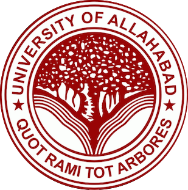 